Town of Burke RUNNING FOR LOCAL OFFICETown of Burke Supervisor #4 and Supervisor #5 positions will be elected in Spring, 2024. The Supervisor #4 position is currently vacant due to a resignation so there will be no incumbent running for the position. Town Supervisors represent all Town of Burke residents and provide vision and leadership for the Town’s operations. Please feel free to contact any of the four current supervisors or call the Clerk at the Town office.  The positions of Supervisor positions #4 & #5 will be up for election next spring.   The term for these positions is two years and the successful candidates will take office April 16, 2024.  Forms for running for office will be available from the Town Clerk beginning in late November.  Stop at Town Hall or request forms via email:  clerk@townofburke.com.  Nomination papers must be signed by 20-40 Town of Burke eligible voters.  No signatures may be collected prior to Dec.1 and nomination papers must be returned by Jan. 3, 2024. Questions about voting?  Contact us at 608-825-8420 or clerk@townofburke.com	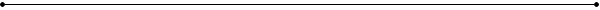 PT DEPUTY TREASURER/CLERKThe Clerk’s office is looking for a detail number orientated individual to fill a part time position of approx. 20-29 hours per week and assist the Town Clerk with other duties such as Town elections, tax receipting etc.YARD WASTE COLLECTIONCollection will occur the weeks of Oct. 23-27, and November 20-25.  Yard waste should be placed roadside in reusable plastic containers no larger than 30 gallons or in compostable paper bags.  If plastic bags are used they must be left open and not tied.  Yard waste should be road-side by 6 am the first day of pickup week.  Pellitteri makes one trip through the Town that may take multiple days.BRUSH COLLECTIONBrush collection will occur the week of November 6 and may carry over into the week of November 13.  Brush should be road-side by 6 am on the above dates.  Barnes will make one trip through the Town over multiple days.  Brush pickup will be limited to material 10 feet in length and not to exceed 6 inches diameter.  Pile size cannot exceed 4’x4’x10’. Material left by anyone other than the homeowner will not be collected.   BURNING RESTRICTIONSCampfires and cooking fires are allowed without a permit   but open burning of leaves and brush requires a permit.  To obtain a permit, call 608-837-5066, ext. #4 and leave a message with your name, address, phone number, township and date and time of burn.  Permits are good only for the date reported.  Fires must be attended at all times and extinguished by dark.  Burning trash or other materials is prohibited. 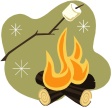 COMMUNITY ROOM AVAILABLEThe Community Room inside Town Hall is now available for event or meeting rentals.  Rental forms are available at Town Hall or at townofburke.com. Rates vary dependent on size and nature of event being held and a deposit is required. PARKS COMMISSION NEEDS YOU!The recently revived Parks Commission is seeking another member with interest in maintaining and improving public parks and open spaces in the Town of Burke.  If you have interest in being appointed to the Parks Commission or have ideas or concerns to share with the Commission, email Town Administrator PJ Lentz at clerk@townofburke.com.PLAN COMMISSION OPENINGThere is one opening on the Town of Burke Plan Commission. The Plan Commission considers various zoning applications and makes decisions that impact the neighborhoods you live in.  If you have interest in being appointed, email Town Administrator PJ Lentz at clerk@townofburke.com.REAL PROPERTY ASSESSORThe Town has a new real estate property assessor, Associated Appraisal Consultants, Inc. out of Appleton. They will be happy to help you with any questions you might have. Contact them at info.apraz@gmail.com or 920-749-1995.TOWN BOARD MEETINGS Town Board meets third Wednesday of each month at 6 pm and are open to the public.  On November 15 at 6 pm a public hearing will be held regarding the Town’s 2024 proposed budget.  A summary of the proposed budget will be posted outside Town Hall and on townofburke.com at least 15 days prior to the public hearing.  TOWN OF BURKE5365 REINER ROADMADISON WI 53718PRSRT STD US POSTAGE PAID PERMIT #2818 MADISON WI